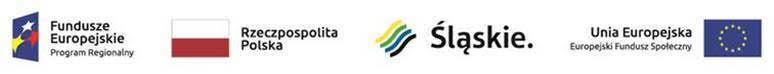 Termin realizacji	2022-10-01 - 2023-06-30Tytuł projektu	Równy Start – poprawa jakości i efektywności kształcenia w Zespole Szkolno-Przedszkolnym im. Jana Pawła II w Rudnikach oraz Zespole Szkolno-Przedszkolnym w Kościelcu.Wartość całkowita          424 350,00 złKoszty kwalifikowane    424 350,00 złDofinansowanie              381 915,00 złWniosek o dofinansowanie realizacji projektu w ramach Regionalnego Programu Operacyjnego Województwa Śląskiego na lata 2014-2020 (Europejski Fundusz Społeczny) dla osi priorytetowej: XI. Wzmocnienie potencjału edukacyjnegodla działania: 11.1. Ograniczenie przedwczesnego kończenia nauki szkolnej oraz zapewnienie równego dostępu do dobrej jakości edukacji elementarnej, kształcenia podstawowego i średniego dla poddziałania: 11.1.4. Poprawa efektywności kształcenia ogólnego – konkurs.Celem głównym proj. jest podniesienie kompetencji kluczowych z gminy wiejskiej Rędziny u min. 65%uczniów tj.80ucz (40dz,40ch), w tym zniwelowanie deficytu u 6ucz (4dz,2ch) z SPE oraz podniesienie komp. zawod. u min. 40%nauczycielitj.8n-li (8K) z ZSP w Kościelcu oraz u min. 68%uczniów tj. 140ucz (68dz,72ch), w tym zniwelowanie deficytu u 6ucz (4dz,2ch) z SPE oraz podniesienie komp. zawod. U min. 53% nauczycieli tj. 14n-li (13K,1M) z ZSP w Rudnikach w terminie 
2022-10-01 - 2023-06-30. Miejscem realizacji projektu jest ZSP w Kościelcu i ZSP w Rudnikach, w ramach proj. będą realizowane zaj. dodatkowe dla uczniów rozwijające kompetencje kluczowe, zajęcia prowadzone metodą eksperymentu i zajęcia specjalistyczne, szkolenia dla n-li doskonalące ich kompetencje, a także zostaną zakupione niezbędne pomoce do prowadzenia zajęć. Projekt będzie realizowany w okresie 2022-10-01 - 2023-06-30